Personalising your Email SignatureYou will need to download our new Corporate Font 'Inter' to get started.Select the profile picture > Select Picture Format from the top menu > Select Change Picture From a File > Navigate to your profile picture. If you'd rather not use your photo, you can use one of the alternate images providedReplace Your Name Here, and Your Designation with your details > Replace Telephone (T) and Direct Dial (D)If you need to insert another row, right-click in a row and select Insert BelowUpdate your email address and the link to your email. Press CTRL Z to correct autoformatting on email address. Make sure font is Inter, size 10Delete SSE badges you don't currently qualify for, Include SCP badges as earnedYou can add a link to your SWI BadgCert using the link in the email you received. Select the badge > Insert > Link Select one email banner and delete the remainingCopy the entire email signature and paste it into your Outlook Email Signature
Not working for you? Contact marketingsupport@loop1.com, and we'll help you get set up!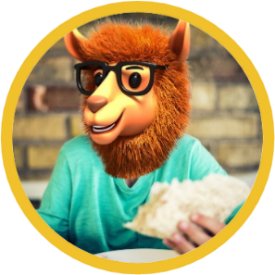 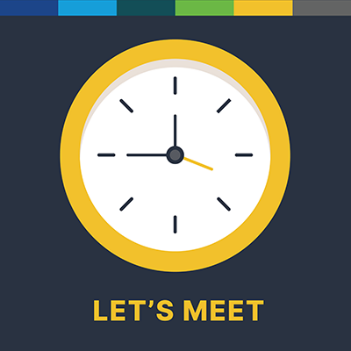 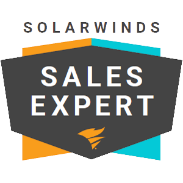 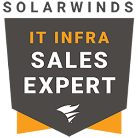 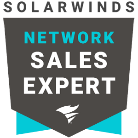 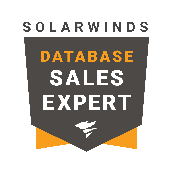 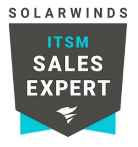 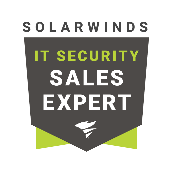 Loop1 UK Limited | 101-102 Cirencester Business Park, Love Lane, Cirencester, Gloucestershire GL7 1XD
This email message is for the sole use of the intended recipient(s) and may contain confidential and privileged information. Any unauthorised review, use, disclosure, or distribution is prohibited. If you are not the intended recipient, please contact the sender by reply email, and destroy all copies of the original message.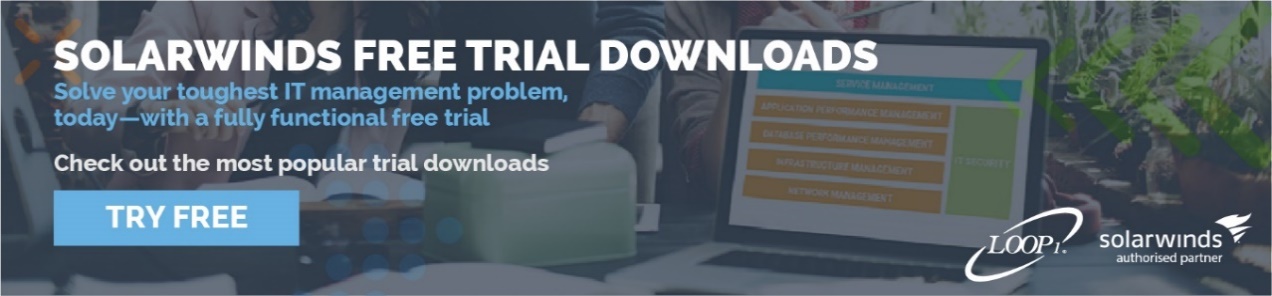 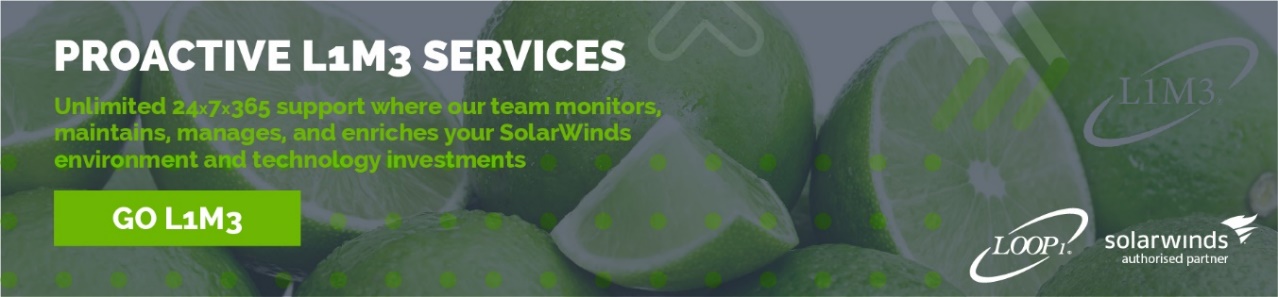 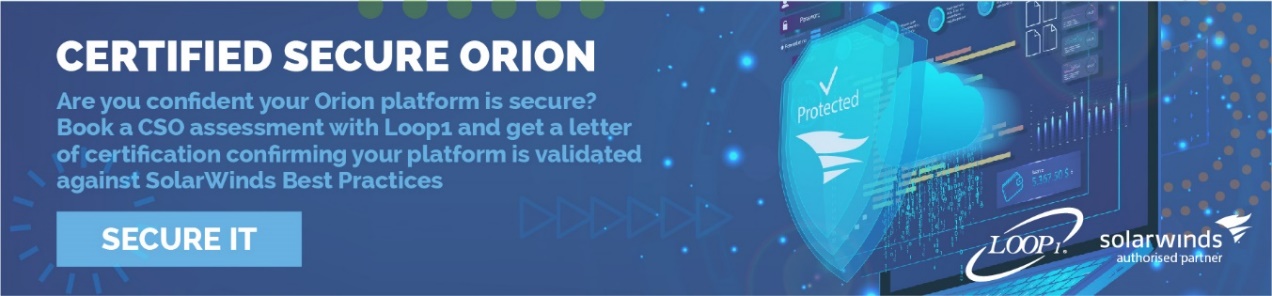 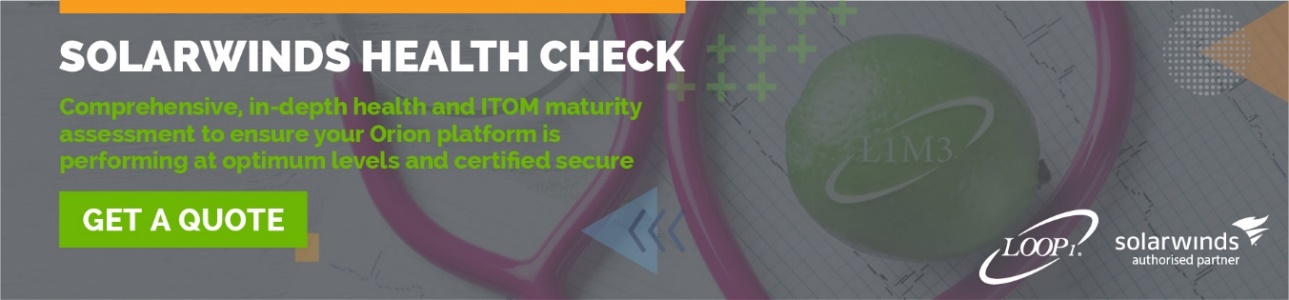 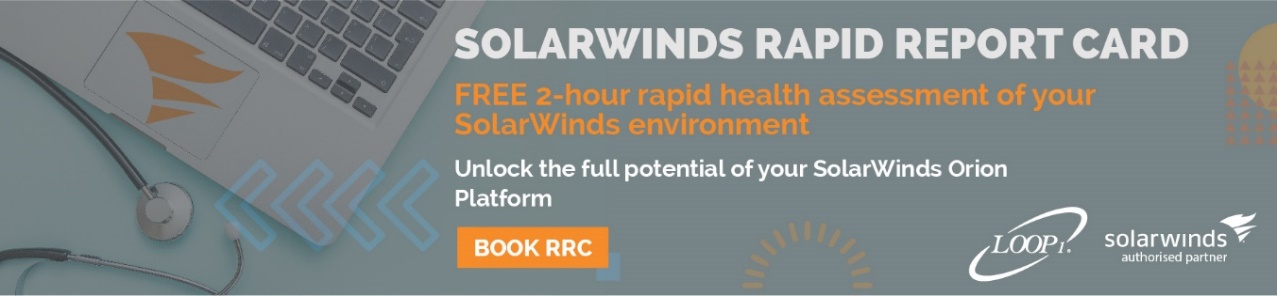 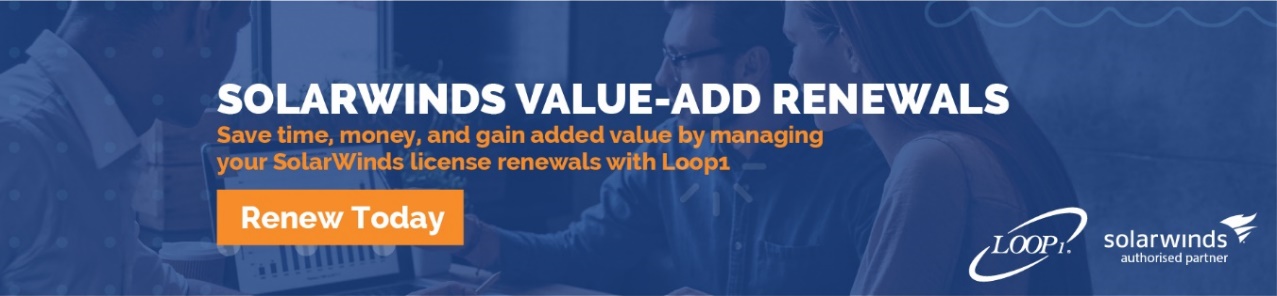 